Выездное заседание муниципального клуба «Ядро».Выездное заседание муниципального клуба «Ядро» прошло в образовательном центре № 8 Майкопского района в хуторе Шунтук.Участников приветствовал руководитель ОЦ № 8 С.А. Чурсинов. Опытными педагогами района - победителями и призёрами профессиональных конкурсов были проведены мастер-классы, также были продемонстрированы открытые уроки.В выездном методическом дне приняли участие активисты муниципального клуба «Ядро» Кравченко Т.Е., Демидова Е.В.Такие встречи педагогов, которые применяют в своей работе интересные находки, делятся ими, способствуют реализации в Майкопском районе основной задачи творческого клуба «Ядро» - развитие сотрудничество в учительском сообществе, а также изучение и распространение положительного опыта. Ведь именно это помогает саморазвитию и самореализации наших учителей в условиях стремительно меняющихся реалий современности.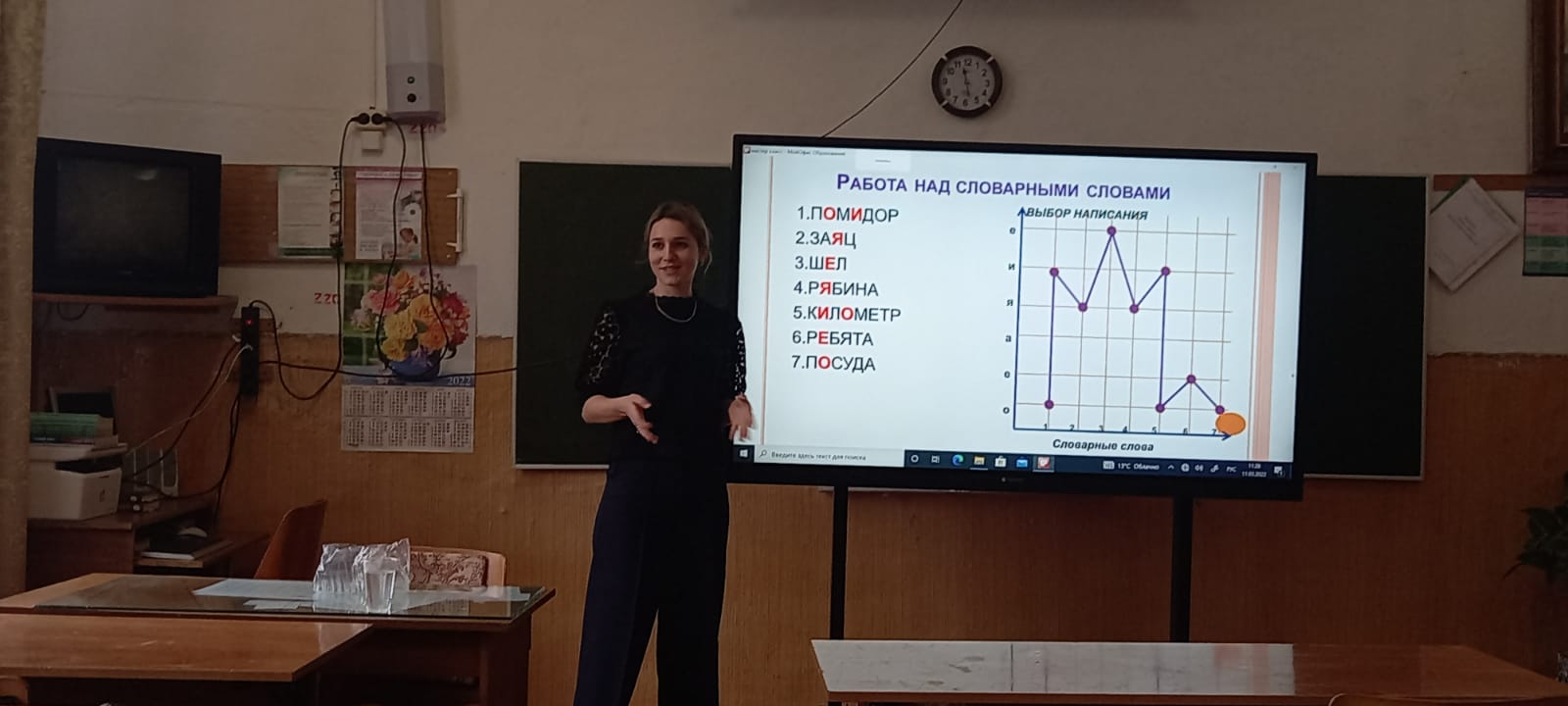 